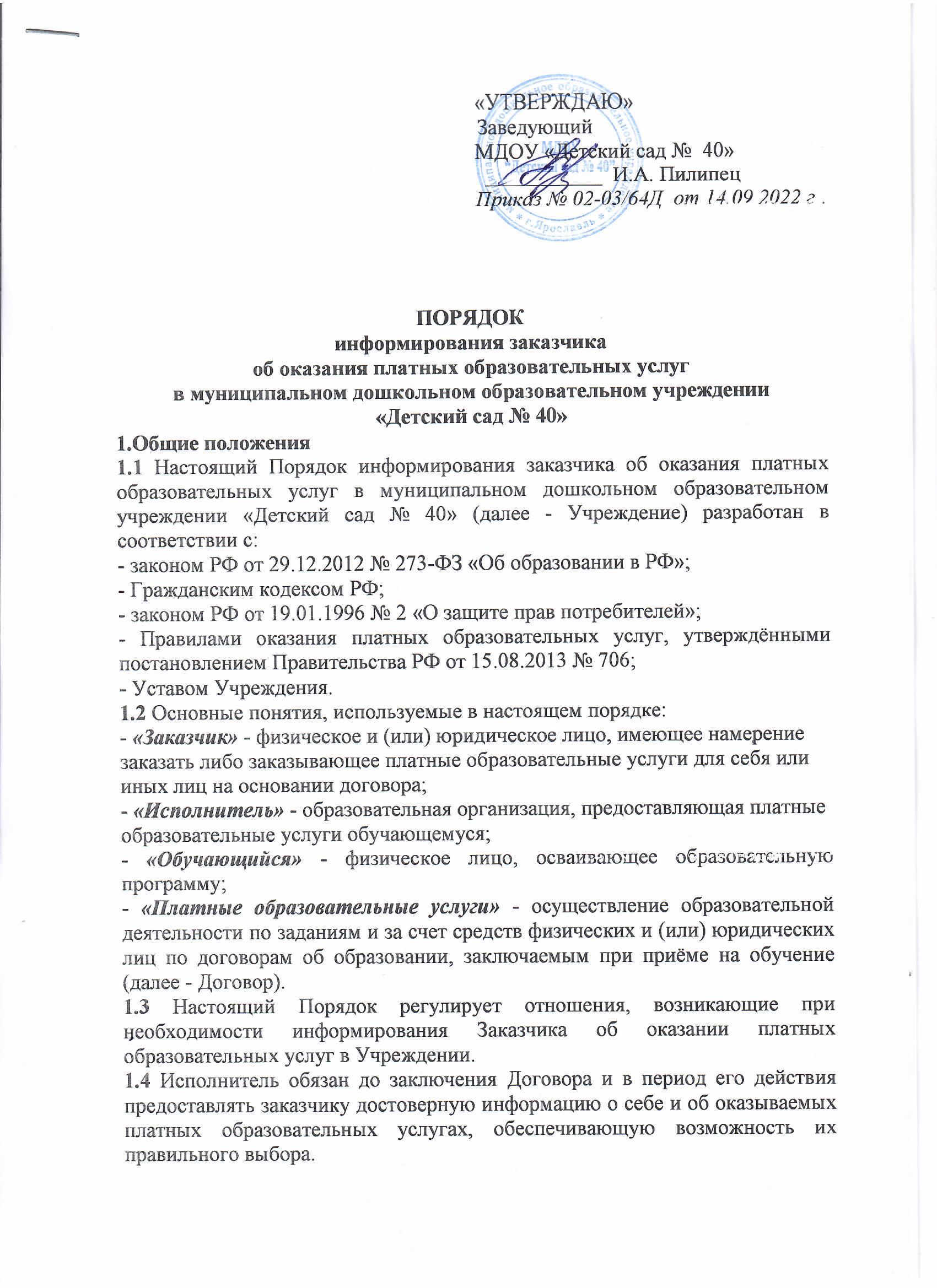 1.5 Исполнитель обязан довести до заказчика информацию, содержащую сведения о предоставлении платных образовательных услуг в порядке и объёме, которые предусмотрены Законом РФ «О защите прав потребителей» и Законом РФ «Об образовании в РФ». 1.6  Информация, предусмотренная пунктами 1.4. и 1.5. настоящего Порядка, предоставляется Исполнителем в месте фактического осуществления образовательной деятельности, а также в месте нахождения учебного пункта. 2. Права Заказчика в сфере информирования при получении платных образовательных услуг 2.1 Заказчик вправе получать в установленном порядке всю необходимую информацию об Исполнителе и об оказываемых им платных образовательных услугах, обеспечивающую возможность их правильного выбора. 2.2  Исполнитель обязан предоставлять Заказчику подробную информацию о: - порядке и условиях предоставления платных образовательных услуг; - свойствах оказываемых услуг и их соответствию установленным требованиям; - цене и условиях оплаты, порядке и условиях возврата финансовых средств; - договоре на оказание платных образовательных услуг и вытекающих из него правах, обязанностях и ответственности, в том числе о возможностях предъявления претензий к Исполнителю; - порядке действий Заказчика и Исполнителя при выявлении Заказчиком или Обучающимся недостатков и (или) существенных недостатков платных образовательных услуг; - уровне образования, квалификации и опыте работы педагогических работников, непосредственно оказывающих платные образовательные услуги; - документе, который будет выдан Заказчику или Обучающемуся после оказания платных образовательных услуг; - ответственных лицах Исполнителя за организацию оказания платных образовательных услуг. 2.3 Помимо указанной в п. 2.2. информации Исполнитель обязан предоставлять Заказчику иную информацию о себе и об оказываемых платных образовательных услугах в соответствии с требованиями действующего законодательства и принятыми в соответствии с ним нормативными актами. 2.4 Заказчик вправе получать от Исполнителя дополнительную информацию о предлагаемых или уже оказываемых платных образовательных услугах. 2.5 Информация об Исполнителе и об оказываемых им платных образовательных услугах должна доводиться до Заказчика в доступной для Заказчика форме. 2.6 Предоставляемая Заказчику информация о платных образовательных услугах не должна приписывать услугам отсутствующие у них свойства или присваивать им особые свойства, если в действительности их свойства не отличаются от свойств всех аналогичных услуг. 3. Система информирования Заказчика при оказании платных образовательных услуг в Учреждении 3.1 Исполнитель в целях обеспечения выполнения требований Правил оказания платных образовательных услуг формирует систему информирования Заказчика об оказании платных образовательных услуг (далее - Система информирования). 3.2 Система информирования включает в себя следующие компоненты: - обеспечение открытости и общедоступности информации о Учреждении и о её деятельности посредством размещения необходимой информации на её официальном сайте в установленном порядке; - размещение информации об учреждении и об оказываемых платных образовательных услугах на информационных стендах в Учреждении; - личное информирование Заказчика при его личном обращении в Учреждении для получения платных образовательных услуг и в процессе оказания данных услуг; - определение Исполнителем ответственных лиц, обеспечивающих организацию информирования и непосредственное информирование Заказчика об Исполнителе и об оказываемых им платных образовательных услугах. 4. Информирование об Исполнителе и об осуществляемой им деятельности посредством размещения информации на официальном сайте Исполнителя 4.1 Исполнитель размещает на своём официальном сайте в сети «Интернет»: 4.1.1 Документ о порядке оказания платных образовательных услуг, в том числе образец Договора об оказании платных образовательных услуг, документ об утверждении стоимости обучения по каждой образовательной программе. 4.1.2 Перечень оказываемых платных образовательных услуг (при необходимости с характеристикой каждой услуги). 4.1.3 Информацию: а) о дате создания образовательной организации, об учредителе, о месте нахождения, режиме, графике работы, контактных телефонах и об адресах электронной почты; б) о структуре и об органах управления образовательной организации, в том числе: - наименование структурных подразделений (органов управления); - фамилии, имена, отчества и должности руководителей структурных подразделений; - фамилию, имя, отчество и должность ответственного лица за организацию оказания платных образовательных услуг, его местонахождение, часы приёма, номер телефона, адрес электронной почты; - фамилия, имя, отчество и должность уполномоченного лица за непосредственное информирование об Исполнителе и об оказываемых им платных образовательных услугах, его местонахождение, часы приёма, номер телефона, адрес электронной почты; в) об уровне образования; г) о формах обучения; д) о нормативном сроке обучения; е) об описании образовательной программы; ж) об учебном плане; з) о языках, на которых осуществляется образование (обучение); и) о руководителе Учреждения, его заместителях, об ответственном лице за организацию оказания платных образовательных услуг: - должность руководителя, его заместителей; - контактные телефоны; - адрес электронной почты; р) о персональном составе педагогических работников с указанием уровня образования, квалификации и опыта работы, в том числе: - фамилия, имя, отчество работника; - занимаемая должность; - преподаваемые дисциплины; - стаж работы по специальности; с) о материально-техническом обеспечении образовательной деятельности, в том числе сведения о наличии оборудованных учебных кабинетов, объектов для проведения практических занятий, библиотек, объектов спорта, средств обучения и воспитания, об условиях питания и охраны здоровья обучающихся, о доступе к информационным системам и информационно-телекоммуникационным сетям, об электронных образовательных ресурсах, к которым обеспечивается доступ обучающихся; 4.1.4 Копии: а) Устава образовательной организации; б) лицензии на осуществление образовательной деятельности (с приложениями); в) локальных нормативных актов, предусмотренных частью 2 статьи 30 Федерального закона «Об образовании в РФ», правил внутреннего распорядка обучающихся, правил внутреннего трудового распорядка; 4.1.5 Отчет о результатах самообследования;  4.2 Исполнитель так же размещает на своём официальном сайте иную информацию о себе и об осуществляемой им деятельности, включая оказание платных образовательных услуг. 5. Информирование об Исполнителе и об оказываемых им платных образовательных услугах посредством размещения информации на информационных стендах Исполнителя 5.1 На информационных стендах Исполнитель размещает: 5.1.1 Следующую информацию о себе: а) о месте нахождения образовательной организации, контактных телефонах и об адресах электронной почты; б) о структуре и об органах управления образовательной организации, в том числе: - фамилию, имя, отчество и должность ответственного лица за организацию оказания платных образовательных услуг, его местонахождение, часы приёма, номер телефона, адрес электронной почты; - фамилия, имя, отчество и должность уполномоченного лица за непосредственное информирование об Исполнителе и об оказываемых им платных образовательных услугах, его местонахождение, часы приема, номер телефона, адрес электронной почты; в) перечень платных образовательных услугах; г) стоимость обучения по каждой образовательной программе (услуге); д) о формах обучения; е) об ориентировочном сроке обучения; 5.1.2 Копию лицензии на осуществление образовательной деятельности (с приложениями); 5.1.3 Документы о платных образовательных услугах: а) Положение об оказании платных образовательных услуг; б) Форму Договора об оказании платных образовательных услуг; в) Порядок действий Учреждения и заказчика платных образовательных услуг при обнаружении заказчиком недостатка или существенного недостатка платных образовательных услуг; 5.2 Исполнитель также размещает на информационных стендах иную информацию о себе и об оказываемых им платных образовательных услугах. 6. Непосредственное информирование Заказчика при его личном обращении к Исполнителю для оказания платных образовательных услуг 6.1 Непосредственное информирование Заказчика по вопросам оказания платных образовательных услуг при его личном обращении к Исполнителю осуществляет уполномоченное лицо. 6.2 Уполномоченное лицо при обращении Заказчика по вопросам оказания платных образовательных услуг: - разъясняет Заказчику интересующие его вопросы оказания платных образовательных услуг в учреждении; - знакомит Заказчика с Правилами оказания платных образовательных услуг, утверждёнными постановлением Правительства РФ от 15.08.2013 № 706; Положением об оказании платных образовательных услуг Учреждения; иными локальными нормативными актами, принятыми в учреждении по вопросам оказания платных образовательных услуг; Правилами внутреннего распорядка обучающихся; - предоставляет развёрнутую информацию об оказываемых платных образовательных услугах; - предоставляет информацию о Договоре в соответствии с установленными требованиями; - предоставляет Заказчику информацию об Исполнителе и об осуществляемой им деятельности, включая оказание платных образовательных услуг, в соответствии с разделом 4 настоящего Порядка; - информирует Заказчика о его правах и обязанностях при оказании платных образовательных слуг, о правах и обязанностях Исполнителя. 6.3 Уполномоченное лицо: 6.3.1 Предоставляет для ознакомления по требованию Заказчика: а) копию учредительного документа Исполнителя – юридического лица; б) копию лицензии на осуществление образовательной деятельности (с приложениями); 6.3.2 В случае, если Заказчик обращается по вопросу, решение которого не входит в компетенцию Уполномоченного лица, Заказчику даётся разъяснение, куда и в каком порядке ему следует обратиться. 7. Ответственность за организацию информирования и за непосредственное информирование Заказчика при оказании платных образовательных услуг 7.1 Приказом руководителя Учреждения назначаются: 7.1.1 Ответственное лицо за организацию работы в Учреждении по информированию Заказчика при оказании платных образовательных услуг (далее - Ответственное лицо). Таким лицом в Учреждении является лицо, ответственное за организацию оказания платных образовательных услуг. 7.1.2 Уполномоченное лицо, обеспечивающее непосредственное информирование Заказчика по вопросам оказания платных образовательных услуг при его личном обращении в Учреждение, т.е. к Исполнителю (далее - Уполномоченное лицо). 7.2 Ответственные и Уполномоченные лица, указанные в п. 7.1.1. - 7.1.2. настоящего раздела: 7.2.1 В своей деятельности по организации информирования и по непосредственному информированию Заказчика по вопросам оказания платных образовательных услуг: - руководствуются настоящим Порядком; - взаимодействуют друг с другом по вопросам информирования Заказчика об оказании платных образовательных услуг. 7.2.2 Знают: - требования законодательства, других нормативных документов, в том числе локальных нормативных актов, по вопросам оказания платных образовательных услуг; - требования законодательства и других нормативных документов по обеспечению прав Заказчика и Обучающегося; - функции учреждения; - права, обязанности и ответственность педагогических работников. 7.3 Ответственное лицо в Учреждении: - организует функционирование Системы информирования в соответствии с требованиями настоящего Порядка; - обеспечивает контроль за состоянием работы в Учреждении по информированию Заказчика по вопросам оказания платных образовательных услуг, обеспечивающему возможность их правильного выбора; - предлагает руководителю, разрабатывает и в пределах своей компетенции реализует мероприятия, направленные на совершенствование информирования Заказчика по вопросам оказания платных образовательных услуг в соответствии с установленными требованиями. 7.4 Ответственные и Уполномоченные лица, указанные в п. 7.1.1. настоящего раздела, несут ответственность за организацию и за непосредственное информирование Заказчика по вопросам оказания платных образовательных услуг в пределах свей компетенции в соответствии с требованиями действующего законодательства. 8. Заключительные положения 8.1 Изменения в настоящий Порядок могут быть внесены приказом по Учреждению путем утверждения Порядка в новой редакции. 8.2  Настоящий Порядок вступает в силу с момента утверждения и действует бессрочно. 